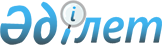 О проекте Закона Республики Казахстан "О внесении изменений и дополнений в Закон Республики Казахстан "О бюджетной системе"Постановление Правительства Республики Казахстан от 13 сентября 2002 года N 1002

      Правительство Республики Казахстан постановляет: 

      Внести на рассмотрение Мажилиса Парламента Республики Казахстан проект Закона Республики Казахстан "О внесении изменений и дополнений в Закон Республики Казахстан "О бюджетной системе". 



 

        Премьер-Министр 

      Республики Казахстан 

 

                                                               Проект 



 

                О внесении изменений и дополнений в Закон 

               Республики Казахстан "О бюджетной системе" 



 

      Статья 1. Внести в Закон Республики Казахстан от 1 апреля 1999 года Z990357_ "О бюджетной системе" (Ведомости Парламента Республики Казахстан, 1999 г., N 7, ст. 225; N 20, ст. 731; N 21, ст. 783; N 23, ст. 916, 928, 930; 2000 г., N 21, ст. 395; 2001 г., N 1, ст. 6; N 10, ст. 123; N 23, ст. 310) следующие изменения и дополнения: 

      1) в статье 1: 

      в абзаце шестом слова "Министерством финансов Республики Казахстан" заменить словами "уполномоченным органом по бюджетному планированию"; 

      в абзаце сорок первом слова "органах Казначейства Министерства финансов Республики Казахстан" заменить словами "территориальных подразделениях уполномоченного органа по исполнению бюджета"; 

      2) в пункте 2 статьи 4 слова "Министерством финансов Республики Казахстан" заменить словами "уполномоченным органом по бюджетному планированию"; 

      3) в подпункте 3) статьи 5 слова "Министерством финансов Республики Казахстан" заменить словами "уполномоченным органом по бюджетному планированию"; 

      4) в части третьей статьи 6-1 слова "Министерством финансов Республики Казахстан" заменить словами "уполномоченным органом по бюджетному планированию"; 

      5) в абзаце пятом пункта 2 статьи 6-3 слова "центрального исполнительного" заменить словом "уполномоченного"; 

      6) в абзаце девятнадцатом подпункта б) подпункта 1) статьи 7 слова "определяемых как отрицательная разница между утвержденными и фактическими объемами поступлений в республиканский бюджет от организаций сырьевого сектора" исключить; 

      7) в статье 7-1: 

      в пункте 1 слова "Годовые объемы" и слово "утверждаются" заменить соответственно словами "Годовой объем" и "утверждается", слова "в разрезе областей, городов Астаны и Алматы. Квартальные объемы указанных поступлений в пределах установленных в республиканском бюджете годовых сумм в разрезе областей, городов Астаны и Алматы утверждаются Правительством Республики Казахстан" исключить; 

      в пункте 2 слова "утвержденные квартальные объемы" заменить словами "утвержденный объем" и слова "из республиканского бюджета" исключить; 

      дополнить пунктом 3 следующего содержания: 

      "3. В случае неисполнения республиканского бюджета по поступлениям от организаций сырьевого сектора и в целом по поступлениям производится компенсация потерь республиканского бюджета из Национального фонда Республики Казахстан, определяемая как разница между утвержденными и фактическими объемами поступлений в республиканский бюджет от организаций сырьевого сектора. 

      Размер компенсации не может превышать общей суммы недоисполнения республиканского бюджета по поступлениям."; 

      8) в части второй пункта 1 статьи 8 слова "Министерством финансов Республики Казахстан" заменить словами "уполномоченным органом по бюджетному планированию"; 

      9) в абзаце семнадцатом подпункта б) подпункта 1) пункта 1 статьи 11 слова "определяемых как отрицательная разница между утвержденными и фактическими объемами поступлений в местные бюджеты от организаций сырьевого сектора" исключить; 

      10) в статье 11-1: 

      в пункте 1 второе предложение исключить; 

      в пункте 2 слова "квартальные" и "из местных бюджетов" исключить; 

      дополнить пунктом 3 следующего содержания: 

      "3. В случае неисполнения местного бюджета по поступлениям от организаций сырьевого сектора и в целом по поступлениям производится компенсация потерь местного бюджета из Национального фонда Республики Казахстан, определяемая как разница между утвержденными и фактическими объемами поступлений в местный бюджет от организаций сырьевого сектора. 

      Размер компенсации не может превышать общей суммы недоисполнения местного бюджета по поступлениям."; 

      11) в статье 14: 

      в тексте слова "Министерство финансов Республики Казахстан" и "Министерством финансов Республики Казахстан" заменить соответственно словами "уполномоченный орган по бюджетному планированию" и "уполномоченным органом по бюджетному планированию"; 

      в пункте 4 слова "Центральный исполнительный" заменить словом "Уполномоченный"; 

      в части второй пункта 5 слова "Министерство финансов" заменить словами "Уполномоченный орган по бюджетному планированию"; 

      12) часть вторую пункта 2 статьи 16 изложить в следующей редакции: "Обсуждение включает доклады уполномоченного Правительством лица (лиц) по индикативному плану социально-экономического развития Республики Казахстан и проекту Закона о республиканском бюджете на соответствующий год, Председателя Национального Банка Республики Казахстан по денежно-кредитной политике, а также лиц, уполномоченных Палатами Парламента Республики Казахстан, с заключением по рассматриваемому вопросу."; 

      13) в статье 18: 

      в пункте 1 слова "Министерством финансов Республики Казахстан" заменить словами "уполномоченным органом по бюджетному планированию"; 

      в подпункте 7) пункта 5 слова "Министерство финансов Республики Казахстан" заменить словами "уполномоченный орган по бюджетному планированию"; 

      14) в статье 18-3: 

      в пункте 2 слова "Министерством финансов Республики Казахстан" заменить словами "уполномоченным органом по бюджетному планированию"; 

      в пункте 5 слова "в Министерство финансов Республики Казахстан" заменить словами "уполномоченным органам по бюджетному планированию и исполнению бюджета"; 

      15) в пункте 2 статьи 18-4 слова "Министерством финансов Республики Казахстан" заменить словами "уполномоченным органом по бюджетному планированию"; 

      16) в пунктах 1 и 2 статьи 19 слова "Министерство финансов Республики Казахстан" и "Министерством финансов Республики Казахстан" заменить соответственно словами "Уполномоченный орган по исполнению бюджета" и "Уполномоченным органом по исполнению бюджета"; 

      17) в части пятой статьи 22 слова "Министерство финансов Республики Казахстан" и "Министерством финансов Республики Казахстан" заменить соответственно словами "уполномоченный орган по исполнению бюджета" и "уполномоченным органом по исполнению бюджета"; 

      18) в статье 24-1: 

      в части второй пункта 1-1 слова "утвержденные квартальные объемы" заменить словами "утвержденный объем" и слова "территориальными органами Казначейства Министерства финансов Республики Казахстан" заменить словами "уполномоченным органом по исполнению бюджета"; 

      в абзаце четвертом пункта 1-2 слова "органов Казначейства" заменить словами "уполномоченного органа по исполнению бюджета"; 

      в пункте 3 слова "Министерство финансов Республики Казахстан" заменить словами "Уполномоченный орган по исполнению бюджета"; 

      в пункте 4: 

      в абзаце четвертом слова "органам казначейства Министерства финансов Республики Казахстан" заменить словами "уполномоченному органу по исполнению бюджета"; 

      в абзаце пятом слова "Министерством финансов Республики Казахстан" заменить словами "уполномоченным органом по исполнению бюджета"; 

      в абзаце шестом пункта 4-1 слова "Министерству финансов Республики Казахстан" заменить словами "уполномоченному органу по исполнению бюджета"; 

      19) в статье 25: 

      в пункте 1-3: 

      в абзаце втором слова "органы Казначейства Министерства финансов Республики Казахстан" заменить словами "территориальные подразделения уполномоченного органа по исполнению бюджета"; 

      в абзаце четвертом слова "органов Казначейства Министерства финансов Республики Казахстан" заменить словами "территориальных подразделений уполномоченного органа по исполнению бюджета"; 

      в абзаце первом пункта 1-4 слова "Органы Казначейства Министерства финансов Республики Казахстан" заменить словами "Территориальные подразделения уполномоченного органа по исполнению бюджета"; 

      в абзаце четвертом пункта 1-5 слова "органам Казначейства Министерства финансов Республики Казахстан" заменить словами "территориальным подразделениям уполномоченного органа по исполнению бюджета"; 

      в пункте 2 слово "квартальные" исключить и слова "территориальными органами Казначейства Министерства финансов Республики Казахстан" заменить словами "уполномоченным органом по исполнению бюджета"; 

      в пункте 3-1 слова "Министерству финансов Республики Казахстан" заменить словами "Уполномоченному органу по исполнению бюджета"; 

      20) в статье 28: 

      в пункте 2 слова "Министерством финансов Республики Казахстан" заменить словами "уполномоченным органом по исполнению бюджета"; 

      в части второй пункта 2-1 слова "в органах Казначейства Министерства финансов Республики Казахстан" заменить словами "в территориальных подразделениях уполномоченного органа по исполнению бюджета"; 

      21) в статье 29: 

      в тексте слова "Министерство финансов Республики Казахстан", "Министерством финансов Республики Казахстан" заменить соответственно словами "уполномоченный орган по исполнению бюджета" и "уполномоченным органом по исполнению бюджета"; 

      в части второй пункта 1 и пунктах 3, 3-2 слова "Министерство финансов Республики Казахстан" заменить словами "Уполномоченный орган по исполнению бюджета"; 

      пункт 4 изложить в следующей редакции: 

      "4. Местные исполнительные органы, государственные учреждения обязаны руководствоваться нормативными правовыми актами по исполнению бюджета и составлению отчета об исполнении бюджета уполномоченного органа по исполнению бюджета.";     22) в тексте статьи 30 слова "Министерством финансов Республики Казахстан" заменить словами "уполномоченным органом по исполнению бюджета".     Статья 2. Настоящий Закон вводится в действие со дня опубликования.          Президент     Республики Казахстан     (Специалисты: Мартина Н.А.,                   Абрамова Т.М.)   
					© 2012. РГП на ПХВ «Институт законодательства и правовой информации Республики Казахстан» Министерства юстиции Республики Казахстан
				